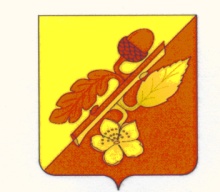 АДМИНИСТРАЦИЯ ТЕРНОВСКОГО МУНИЦИПАЛЬНОГО РАЙОНАВОРОНЕЖСКОЙ ОБЛАСТИ_____________________________________________________________________________________ПОСТАНОВЛЕНИЕ от 13 октября 2021 г.                                       № 359 с.ТерновкаО внесении изменений   в Постановление администрации Терновского муниципального района № 417 от 29.12.2020 г. «Об утверждении перечня  земельных    участков, подлежащих  бесплатному предоставлению  в  собственность граждан, имеющих трех и более детей, на территории Терновского муниципального района Воронежской области» 	    В соответствии с Земельным кодексом Российской Федерации, Законом Воронежской области от 13.05.2008г. № 25-ОЗ «О регулировании земельных отношений  на территории Воронежской области», постановлением правительства Воронежской области от 03.10.2012г. №886 «Об утверждении Порядка  формирования и ведения перечня земельных участков, подлежащих бесплатному предоставлению в собственность граждан, имеющих трех и более детей, на территории Воронежской области», приказом департамента имущественных и земельных отношений Воронежской области от 10.10.2012г. №1864, в целях реализации прав многодетных граждан на бесплатное предоставление земельных участков, администрация Терновского муниципального района  п о с т а н о в л я е т:	 1. Внести изменения  в Постановление администрации Терновского муниципального района Воронежской области № 417 от 29.12.2020 г. «Об утверждении перечня  земельных   участков, подлежащих  бесплатному предоставлению  в  собственность граждан, имеющих трех и более детей  на территории Терновского муниципального района Воронежской области» и утвердить перечень в новой редакции согласно приложению.          2. Разместить на официальном сайте Терновского муниципального района  перечень земельных участков, подлежащих бесплатному предоставлению в собственность граждан, имеющих трех и более детей, на территории  Терновского  муниципального района Воронежской области.         3. Контроль за исполнением настоящего постановления возложить на  заместителя главы администрации Терновского муниципального района Т.С. Носову.     Глава  администрации       муниципального района                                                           П.В. Чибисов      Согласовано:Заместитель главы администрациимуниципального района                                                                        Т.С. НосоваНачальник сектора юридической работы имуниципальной службы 	администрации муниципального района                                            Е.В. Берестнева Бахтиярова Н.В. ___________________Приложение №1                                                                                                          к постановлению  администрации                                                                                                          Терновского муниципального района                                                                                                          Воронежской области                                                                                                          № 359  от 13.10.2021 г.Перечень земельных участков,подлежащих бесплатному предоставлению в собственностьграждан, имеющих трех и более детей, на территории  Терновского                  муниципального  района  Воронежской области№ п/пМестоположение  земельногоучастка (адрес)Кадастровый номерПлощадь, кв.м.для индивидуального жилищного строительствадля индивидуального жилищного строительствадля индивидуального жилищного строительствадля индивидуального жилищного строительства1.Воронежская область, Терновский район, п. Есипово, ул. Октябрьская, 5436:30:0700021:181000для ведения садоводствадля ведения садоводствадля ведения садоводствадля ведения садоводства----для ведения огородничествадля ведения огородничествадля ведения огородничествадля ведения огородничества----для ведения личного подсобного хозяйствадля ведения личного подсобного хозяйствадля ведения личного подсобного хозяйствадля ведения личного подсобного хозяйства1.Воронежская область,               Терновский район, с.Народное, ул.К.Маркса, 38д36:30:2000006:20410002.Воронежская область,               Терновский район, с.Народное, ул.К.Маркса, 38е36:30:2000006:2061000   3.Воронежская область,               Терновский район, с.Народное, ул. Полева д.19 а      36:30:2000012:165           1000